...................​.................................​........................​......................................................................​...............​.......​..................​...........​............​.......................  ​................Re: objednávka úklidových prací - 1.čtvrtletí 2020Dobrý den,potvrzuji přijetí objednávky. Hodnota objednávky je 2.897.040,70 Kč bez DPH.S přáním krásného dnedtíád/ý a tupém/ ttotý m/i 2020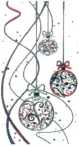 tyámjtigeINEX Česká republika s.r.o................​....................Manager obchodu - fakturantka INEX Česká republika, s.r.o. Neumannova 11, 412 01 Litoměřice ...​....................................................................​.......​.......​.......​.......​.......​.......​...................​.......​.......​......Opravdu potřebujete vytisknout tento dokument? Myslete na životní prostředí.čt 19. 12. 2019 v 11:52 odesílatel ..................​..............​..................................................> napsal:Dobrý den,dle Rámcové dohody o poskytování úklidových služeb č. 0932/17 objednáváme úklid prostor UPa na období 1.1.2020 - 31.12.2020, a to běžné úklidové služby a žumální službu dle RD - budova TA, EA, F, R, G, garáže a sklady, EC, DA výšková budova a vstupní hala, DC, DB posluchárny a patrový přístavek, EB VAP, UK, UA, E1B, HC, HA - a práce lx ročně zahrnuté v ceně dle specifikace úklidu na vybraných dohodnutých budovách - celoplošné čištění podlah (PVC) včetně naneseni voskového přípravku + čištění koberců a čalouněného nábytku (dle dohody).Prosím o potvrzení přijetí objednávky.Objednatel: Univerzita Pardubice Poskytovatel: INEX Česká republika, s.r.o.Děkuji a zdravím........​..................​..................... Oddělení správy budov a ostrahy  Univerzita PardubiceStudentská 95532 10 Pardubice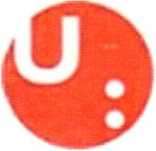 UmvcrftuPirdubiCí......​........​........​....................​........​​.........​.............​..................................................................http://www.upce.cz